OPISNI OBRAZAC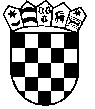          REPUBLIKA HRVATSKASPLITSKO-DALMATINSKA ŽUPANIJA                GRAD HVARPRIJAVNICA ZA PREDLAGANJE PROGRAMA I PROJEKTA JAVNIH POTREBA OSTALIH UDRUGA CIVILNOG DRUŠTVA S PODRUČJA GRADA HVARA ZA 2017.PODACI O PRIJAVITELJU PROGRAMA/PROJEKTA*Program podrazumijeva sve programe, projekte i manifestacije koje se prijavljuju na Javni pozivPODACI O OSNIVANJU I ČLANOVIMAPODACI O PROGRAMU – Napomena: ukoliko se prijavljuje više programa/projekata/manifestacija potrebno je stranice 3 i 4 obrasca ispisati u onom broju programa koji se prijavljujeCILJEVIKratkoročni _________________________________________________________________________________________________________________________________________________________________________________________________________________________________DugoročniKORISNICI USLUGA I SADRŽAJA PROGRAMA(opis ciljne skupine i broj mogućih korisnika)______________________________________________________________________________________________________________________________________________________U __________________.            Potpis osobe     ovlaštene za zastupanjeMP 		________________________PRIJAVITELJ PROGRAMA/PROJEKTA – KORISNIK SREDSTAVA:NAZIV PROGRAMA*:ADRESA (BROJ POŠTE, MJESTO, ULICA I BROJ):TELEFON / FAX:E-MAIL:WEB STRANICA:IBAN KORISNIKA I POSLOVNA BANKA:OIB:RNO BROJ (REGISTAR NEPROFITNIH ORGANIZACIJA)KORISTITE LI PROSTORIJE U VLASNIŠTVU GRADA?DADANEKORISTITE LI PROSTORIJE U VLASNIŠTVU GRADA?Ako DA koje?Odgovorna osoba / osoba ovlaštena za zastupanje (ime i prezime, telefon, fax, e-mail):Djelatnost prijavitelja (iz Registra udruga / Sudskog registra / Registra umjetničkih organizacija):GODINA OSNIVANJA GODINA OSNIVANJA GODINA UPISA U REGISTARGODINA UPISA U REGISTARBROJ ZAPOSLENIHNA DAN PRIJAVEBROJ ZAPOSLENIHNA DAN PRIJAVEna određenona određenona određenona neodređenoBROJ ZAPOSLENIHNA DAN PRIJAVEBROJ ZAPOSLENIHNA DAN PRIJAVEBROJ ČLANOVA (ZA UDRUGE)BROJ ČLANOVA (ZA UDRUGE)PODACI O ČLANARINI:PODACI O ČLANARINI:PODACI O ČLANARINI:PODACI O ČLANARINI:PODACI O ČLANARINI:PODACI O ČLANARINI:VISINA ČLANARINE:UPLAĆUJE SEUPLAĆUJE SEUPLAĆUJE SEIZNOS UKUPNO NAPLAĆENE ČLANARINE U 2016. u kunamaIZNOS UKUPNO NAPLAĆENE ČLANARINE U 2016. u kunamaMJESEČNOMJESEČNOGODIŠNJEUKUPNO OSTVARENI PRIHOD U 2016. g.OD TOGA OSTVARENI PRIHOD iz proračuna Grada Hvara od trgovačkih društava i drugih pravnih osobaod prihoda od članarineostaloPROGRAMSKA DJELATNOSTMjesto održavanja programa (prostor/lokacija):Mjesto održavanja programa (prostor/lokacija):Vrijeme održavanja programa (termini i vremenski plan po etapama):Vrijeme održavanja programa (termini i vremenski plan po etapama):Detaljan opis programa:Detaljan opis programa: